ประกาศเทศบาลตำบลบ่อแฮ้วเรื่อง    นโยบายการบริหารทรัพยากรบุคคล--------------------------------		เพื่อให้การบริหารทรัพยากรบุคคลของเทศบาลตำบลบ่อแฮ้ว เป็นไปอย่างมีประสิทธิภาพและ ประสิทธิผลทั้งองค์กร รวมทั้งให้สอดคล้องกับการประเมินคุณธรรมและความโปร่งใสในการดําเนินงานของ หน่วยงานภาครัฐ (Integrity and Transparency Assessment : ITA)เทศบาลตำบลบ่อแฮ้ว จึงกําหนดนโยบายการบริหารทรัพยากรบุคคล เพื่อใช้เป็นแนวทาง                    ในการบริหารทรัพยากรบุคคล ดังนี้1. จัดทําแผนอัตรากําลัง ๓ ปี เพื่อเป็นเครื่องมือสําคัญในการตรวจสอบการใช้ตําแหน่งของ เทศบาลให้เป็นไปอย่างคุ้มค่า มีประสิทธิภาพ ตลอดจนเพื่อควบคุมภาระค่าใช้จ่ายด้านการบริหารงานบุคคล                 ไม่ให้เกินกว่าร้อยละ ๔๐ ของงบประมาณรายจ่ายประจําปีตามมาตรา ๓๕ แห่งพระราชบัญญัติระเบียบ                บริหารงานบุคคลส่วนท้องถิ่น พ.ศ. ๒๕๔๒๒. ควบคุมการประเมินผลการปฏิบัติราชการของพนักงานเทศบาล พนักงานครูเทศบาล ลูกจ้างประจํา และประเมินผลการปฏิบัติงานของพนักงานจ้างให้เป็นไปตามหลักเกณฑ์และวิธีการ ที่คณะกรรมการพนักงานเทศบาลจังหวัดลำปางกําหนด พร้อมทั้งให้การเลื่อนขั้นเงินเดือนพนักงานเทศบาล พนักงานครูเทศบาล ลูกจ้างประจํา และการเลื่อนค่าตอบแทนพนักงานจ้างเป็นไปตามช่วงเวลาที่กําหนด๓. จัดทําแผนพัฒนาบุคลากร เพื่อให้บุคลากรในเทศบาลได้มีการพัฒนาความรู้ ความสามารถ สร้างวิสัยทัศน์ ปรับเปลี่ยนทัศนคติให้เป็นบุคลากรที่มีประสิทธิภาพและมีการเรียนรู้ร่วมกัน สามารถนําข้อมูล ข่าวสารมาประมวลผลความรู้ในด้านต่าง ๆ นํามาซึ่งการประยุกต์ใช้ในการปฏิบัติราชการได้อย่างถูกต้อง รวดเร็ว                มีประสิทธิภาพ เหมาะสมกับสถานการณ์ได้อย่างเหมาะสม๔. การสรรหาตําแหน่งสายงานบริหารที่ว่าง ให้ดําเนินการตามหลักเกณฑ์ที่คณะกรรมการ พนักงานเทศบาลจังหวัดลำปางกําหนด๕. การคัดเลือกบุคคลที่จะเข้ารับการประเมินผลงานเพื่อแต่งตั้งให้ดํารงตําแหน่งสูงขึ้น ในตําแหน่งต่าง ๆ จะยึดถือความรู้ ความสามารถและเป็นไปตามหลักเกณฑ์ที่คณะกรรมการพนักงานเทศบาล จังหวัดลำปางกําหนด6. การให้โอนและการรับโอนพนักงานเทศบาลหรือพนักงานส่วนท้องถิ่นอื่นหรือข้าราชการ ประเภทอื่นต้องเสนอเรื่องให้คณะกรรมการพนักงานเทศบาลจังหวัดลำปาง โดยให้ส่วนราชการต้นสังกัดเดิม หรือองค์กรปกครองส่วนท้องถิ่นหรือส่วนราชการที่ประสงค์จะรับโอนทั้งสองแห่งประสานวันรับโอนหรือให้โอน                และกําหนดวันที่รับโอนและให้โอน โดยคําสั่งให้มีผลในวันเดียวกัน เพื่อเสนอคณะกรรมการพนักงานเทศบาล จังหวัดลำปางให้ความเห็นชอบ และออกคําสั่งรับโอนและให้โอนภายใน ๑๕ วันนับแต่คณะกรรมการพนักงาน เทศบาลจังหวัดลำปางให้ความเห็นชอบ-2-7. การกําหนดโครงสร้างส่วนราชการ การแบ่งส่วนราชการภายในและการกําหนดหน้าที่                  ความรับผิดชอบภายในส่วนราชการของเทศบาล ให้เป็นไปตามหลักเกณฑ์และเงื่อนไขการบริหารงานบุคคลของ เทศบาส๘. วิธีการบริหารและการปฏิบัติงานของพนักงานเทศบาล     - นายกเทศมนตรีอาจมอบอํานาจให้ปลัดเทศบาล หรือรองปลัดเทศบาล ทําการแทน                 โดยให้เป็นไปตามกฎหมายว่าด้วยเทศบาล     - เรื่องที่มีกฎหมาย ระเบียบ ข้อบังคับ ระบุให้เป็นอํานาจปลัดเทศบาลจะมอบอํานาจ           หน้าที่ปลัดเทศบาล หากกฎหมาย ระเบียบ ข้อบังคับนั้น มิได้กําหนดเป็นเรื่องการมอบอํานาจไว้เป็นอย่างอื่น ปลัดเทศบาลอาจมอบอํานาจโดยทําเป็นหนังสือให้รองปลัดเทศบาลปฏิบัติราชการแทนในนามของปลัดเทศบาล     - กรณีที่ไม่มีปลัดเทศบาล หรือมีแต่ไม่สามารถปฏิบัติราชการได้ ให้รองปลัดเทศบาลเป็น ผู้รักษาราชการแทน ถ้ามีรองปลัดเทศบาลหลายคน ให้นายกเทศมนตรีแต่งตั้งรองปลัดเทศบาลคนหนึ่งเป็น                  ผู้รักษาราชการแทน     - กรณีไม่มีผู้ดํารงตําแหน่งผู้อํานวยการกอง หรือมีแต่ไม่สามารถปฏิบัติราชการได้                       ให้นายกเทศมนตรีแต่งตั้งพนักงานเทศบาลในกองหรือส่วนราชการ คนใดคนหนึ่งที่เห็นสมควรให้เป็นผู้รักษา ราชการแทนได้     - กรณีที่ตําแหน่งพนักงานเทศบาลตําแหน่งอื่นว่างลง หรือผู้ดํารงตําแหน่งไม่สามารถ               ปฏิบัติราชการได้ ให้นายกเทศมนตรีมีอํานาจสั่งให้พนักงานเทศบาลที่เห็นสมควรรักษาการในตําแหน่งนั้น9. การรับสมัครคัดเลือกเพื่อบรรจุและแต่งตั้งบุคคลเข้ารับราชการและรับสมัครบุคคล เพื่อเลือกสรรเป็นพนักงานจ้าง มีการประกาศทางเวปไซต์และป้ายประชาสัมพันธ์ของเทศบาล1๐. มีการพัฒนาบุคลากรทุกสายงาน โดยให้ได้รับการฝึกอบรมความรู้ในหลักสูตรตามสายงาน เพื่อมุ่งเน้นในการพัฒนาตามมาตรฐานและแนวทางการกําหนดความรู้ความสามารถ ทักษะ และสมรรถนะ ที่จําเป็นสําหรับตําแหน่งแต่ละประเภท๑๑. จัดทําประมวลจริยธรรมเพื่อเป็นมาตรฐานทางจริยธรรมของผู้ดํารงตําแหน่งทางการเมือง ข้าราชการ และเจ้าหน้าที่ของรัฐแต่ละประเภท และเพื่อให้การบังคับใช้มาตรการทางจริยธรรมของผู้ดํารง                ตําแหน่งทางการเมือง ข้าราชการและเจ้าหน้าที่ของรัฐแต่ละประเภทเป็นไปอย่างมีประสิทธิภาพ๑๒. ให้ผู้บังคับบัญชามอบงานแก่ผู้ใต้บังคับบัญชาอย่างเป็นธรรม ไม่เลือกปฏิบัติรวมทั้ง ควบคุม กํากับ ดูแลผู้ใต้บังคับบัญชาให้ปฏิบัติตามระเบียบวินัย๑๓. เสริมสร้างสภาพแวดล้อมในการทํางานให้สะอาดเป็นระเบียบเรียบร้อยถูกสุขลักษณะ            ทําให้บุคลากรมีความสุข พึงพอใจและมีแรงจูงใจในการทํางาน   ประกาศ   ณ   วันที่  8  มกราคม  พ.ศ. 2563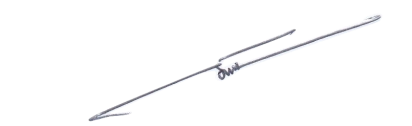 (นายสมพร   วะเท)นายกเทศมนตรีตำบลบ่อแฮ้ว